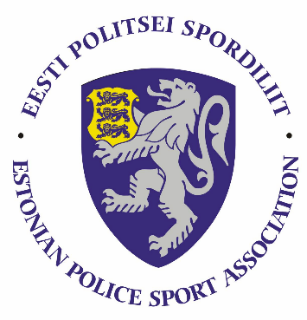 POLITSEI- JA PIIRIVALVEAMETI 2019. AASTA SÜGISSPARTAKIAADI ÜLDJUHEND1. Eesmärk 1.1. Propageerida politsei valdkonnas tegutsevate inimeste ja nende pereliikmete seas sportlikke eluviise ning motiveerida neid ühiste liikumis- ja spordiürituste kaudu regulaarselt treenima.1.2. Selgitada välja politseimeistrid meistrivõistluste aladel. 1.3. Võimaldada osavõttu mitmetest spordialadest ning soodustada omavahelist sotsialiseerumist. 1.4. Tutvustada politsei sporditegevust ja pakkuda liikumisrõõmu ka pereliikmetele/linnaelanikele.2. Aeg ja koht 2.1. Politsei Sügisspartakiaad toimub Rakvere Spordikeskuses (Kastani puiestee 12) ja Aqva Spordikeskuses (Kastani puiestee 16) 28-29. novembril 2019. 2.2 Sügisspartakiaadi avamine on 10.30 Rakvere Spordikeskusel. Kõigil võistlejatel olla kohal hiljemalt 10.25, et oleks aega ka võistluste alguseks üles rivistuda. 3. Osalejad3.1. Sügisspartakiaadi raames peetavatele võistlustele on osalema oodatud kõik PPA, KAPO ja SKA PPK töötajad, õppurid, abipolitseinikud ning osadele võistlustest ka nende pereliikmed. 4. Spordivõistluste ja muude tegevuste ajakava4.1 Kavas on kaks meistrivõistluste ala: sulgpall ja võrkpall.4.2 Muud võistlused ja alade tutvustused, kus saavad osa võtta ka PPA töötajate pereliikmed.  28.11.2019 10.30 Sügisspartakiaadi avamine 11.00 Võrkpalli MV alagrupiturniirid ja naistel ka kohamängud 11.00 Sulgpalli MV võistluste algus (üksikmängud)12.30-16.00 Lamades surumise võistlus (avatud kõigile soovijatele) 16.00-19.30 Seikluslik orienteerumisvõistlus Rakvere linnas 16.30-19.00 sauna kasutamise võimalus Rakvere spordikeskuses 20.00-02.00 After-party Virma pubis, loosiauhindade loosimine (auhinna võitmiseks peab reaalselt kohal olema), 1 päeva parimate autasustamine NB! Kes soovib, võib tellida endale õhtuks juba toitlustuse piirkonna spordikoordinaatorite kaudu, siis läheb kohapeal kiiremini. Täpsem info piirkondade esindajatel olemas. 29.11.2019 10.00 Võrkpalli MV meeste 1-4.koha mängud 10.00 Sulgpalli MV võistlused (paarismängud)12.00-14.30 Ergomeetrite võistlus15.00-15.30 Teise päeva alade autasustamine 15.30 Võistluste lõpetamine 5. Osavõtutasu5.1. Osavõtutasu igale osalejale on 3 eurot, mille eest saab võistelda kõigil soovitud sügisspartakiaadi aladel, süüa mõlemal päeval kosutavat lõunasuppi ning nautida after-partyt koos rikkaliku loosiauhinna valikuga. Osavõtutasu saab tasuda 21.novembriks ülekandega Eesti Politsei Spordiliidule EE821010220036834010 (AS SEB Pank) või kohapeal sularahas infolauda (asub Rakvere Spordikeskuses 28.11.2019 ja 29.11.2019 Aqva Spordikeskuses).6. Majutus6.1 Majutuse saavad osalejad broneerida alljärgnevatesse majutusasutustesse kuniks kohti jätkub või hiljemalt 21.11.2019. Majutuse broneerimisel kasutada sooduskoodi (PPA SÜGISSTARTAKIAAD). Alates 22.11.2018 lasevad teenusepakkujad majutuse broneeringud vabaks ning siis ei pruugi enam tube saada. 6.2 Majutuse eest tuleb tasuda hiljemalt 23.11.2019 Eesti Politsei Spordiliidu arvele vastavalt hinnakirjale (politsei spordiklubi liige, PPA töötaja või asutuseväline inimene). Selgitusse lisada märksõna SPARTAKIAAD ja kelle eest summa tasutakse (klubilise kuuluvuse korral ka klubi nimetus). Soovi korral väljastab EPS arve majutuse eest. 6.3 Klubide nimekiri, millede liikmetele kehtib majutuse soodushind: Lääne Politsei SpordiseltsVirumaa Politsei SpordiseltsSisekaitseakadeemia SpordiklubiIda Politsei SpordiklubiLõuna Politsei SpordiklubiSpordiklubi TS Põhja-Eesti Politsei SpordiklubiSpordiklubi IKS6.4 Neljale võrkpallimeeskonnale, kes pääsevad võistlema teisele päevale, on broneeritud juba 35 kohta Katariina Külalistemajas. Nende majutuskulud katab EPS (v.a KAPO ja PPK võistkond), kes peavad oma majutuskulud pärast võistlust ise tasuma vastavalt hinnakirjale. 7. Registreerimine ja muud küsimused7.1. Võistkondlikest ja individuaalaladest osavõtt tuleb registreerida enda piirkonna spordikoordinaatorite kaudu vastavalt üksikalade juhenditele hiljemalt 21.11.2019.Ida prefektuur – Taavi Toomel  Lõuna prefektuur – Ulvi JukkPõhja prefektuur/PPA  – Triin Sarapuu  Lääne prefektuur – Rein Künnap 7.2. Loosiauhinnad Auhinnad loositakse välja 28.11 after-partyl. Loosiauhindade võitmiseks peab kohal olema (v.a peaauhind).PPK registreerimine – Tallinnas Epp Jalakale, Paikusel Rein Mõnnakmäele – majutuse vajadusel esimesel võimalusel, aga muidu hiljemalt 11. novembriks!Hotell/hostelAsukohtHind politsei spordiklubideLiikmetele (p 6.3 loetelu)Hind PPA, töötajaile ja abipolitseinikele Hind KAPO, PPK töötajatele, kadettidele ning teistele pereliikmeleTubade liigidKokku tubeKatariina KülalistemajaKoos hommikus-gaBroneerimine:info@katariina.eePikk 3 Rakvere, tel 322333113 euri/in18 euri/in23 euri/in2-kohaline 3 (nr 2, 3, 4)Pikk 3 Rakvere, tel 322333110 euri/in15 euri/in20 euri/in2-kohaline laia voodiga, Dušš koridoris1 (nr 17 tuba)Pikk 3 Rakvere, tel 322333118 euri/in22 euri/in27 euri/in2-kohaline laia voodiga, Deluxe 1 (nr 22 tuba)KORTER 1 ilma hommikusöögitainfo@katariina.ee Pikk 36 euri/in8 euri/in10 euri/in5 inimest mahutab 1KORTER 2 ilma hommikusöögitainfo@katariina.ee Pikk 37 euri/in10 euri/in13 euri/in4 inimest mahutab 1KORTER 3 ilma hommikusöögitainfo@katariina.ee Pikk 3 6 euri/in8 euri/in10 euri/in5 inimest mahutab 1Aqva SPA ja HotellHS + vee/saunakeskusBroneerimine:helina@aqvahotels.ee Parkali 4, Rakvere, tel: 372 326 000025 eur/in35 euri/in45 euri /in2-kohaline20Wesenbergi HotellKoos hommikus-gaBroneerimine: info@wesenbergh.ee Tallinna 25, Rakvere, tel: 514520215 eur/in20 eur/in25 euri /in2-kohaline15Ei pakuta 22 euri/in32 euri /in1-kohaline7